Silikonska brtva SI 200Jedinica za pakiranje: 1 komAsortiman: K
Broj artikla: 0175.0243Proizvođač: MAICO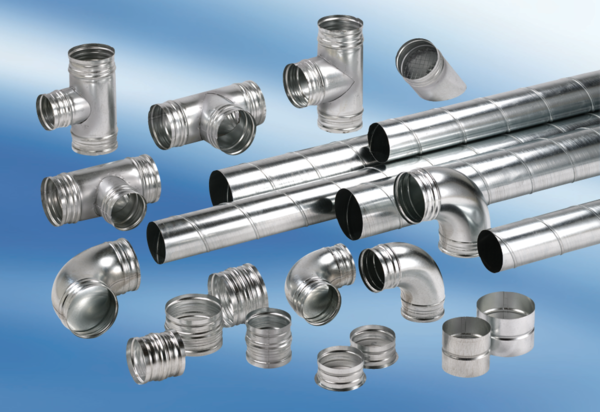 